ВСЕРОССИИСБАЯ ОЛИМПИАДА ШЯОЛЬНИКОВ ПО ИСТОРИИ. ШБОЛЬНЫИ  ЭТАП. 9 RЛACCМаксимально возможный балл - 100ДОРОГИЕ КОЛЛЕГИ-УЧИТЕЛЯ! ПОМНИТЕ, ЧТО ДОПУСТИМЫ ИНЫЕ ФОРМУЛИРОВКИ ПРАВИЛЬНЫХ OTBETOB, ГЛАВНОЕ — ЭТО ТОЧНОСТЬ И ПОЛНОТА OTBETOB. ПОЖАЛУЙСТА, ОТСЛЕЖИВАЙТЕ «ЦИТАТЫ» ИЗ «ВИКИПЕДИИ».Задание 1. Расположите события в хронологической последовательности. Ответы запишите в таблицу (Максимальный балл — 6, за каждую ошибку — минус 1 балл).Задание 2. Дайте определение историческим понятиям: что  означает?  когда применялся на практике? что пришло на  смену?  (по  2  балла  за  полное определение каждого термина; максимум за задание 8 баллов).«Большая coxa» - единица налогообложения в Московском государстве с середины XVI до середины XVII века, посошная заменена подворной податью.«Служилые люди по прибору»- сословная грvппа госvдарственных слvжащих XV-XVII вв., владели вотчинами и поместьями. В XVIII веке сливаются в единое сословие дворян.Волостель  -  в  русских  княжествах  и  в  Московском  государстве  должностное  лицо,возглавлявшее  волость. С середины  XVI века заменены  на гvбных и земских старост.Президент коллегии - глава одного из центральных исполнительных vчреждений, заменивших приказы при Петре Первом,  в началеXIX века на сменv коллегиям пришли министерства, глава министерства  -  министр.Задание 3. Соотнесите элементы правого и левого столбцов таблицы (по 1 баллу за правильное соотношение; за полностью правильно выполненное задание; максимум 5 баллов).Задание 4. Рассмотрите  схему  и выполните  задания  (по 2 балла  за правильный  ответ; заполностью правильно выполненное задание максимум 10 баллов).Екатерина  II и Павел І.Емельян Пvгачев. 1773-1775.Разделы Речи Посполитой. 1772, 1793 и  1795 rr.Османская империя и Крымское ханство.Рvмянцев, Потемкин, Сvворов, А. Орлов, Ушаков и др.Задание 5. Изображения каких правителей представлены ниже? (до 2 баллов за каждый элемент ответа; максимальный балл — 16)Задание 6. Прочитайте тексты. Заполните пропуски. За каждый правильный элемент ответа  1 балл. (Максимальный  балл  — 10)БородиноКутузовБарклай-де-ТоллиМоскваАлександр I(6) 1812(7) Наполеон БонапартЗадание 7. Перед Вами два очень известных памятника архитектуры,  напишите(до 2 баллов за каждый правильный элемент ответа; максимальный балл — 20)Задание 10. Эссе. Максимальная оценка 25 баллов.При проверке и оценке работы постарайтесь руководствоваться следующими критериями, они такие же, как на муниципальном и региональном уровнях ВОШ по истории:Обоснованность выбора темы (объяснение выбора темы и задач, которые ставит перед собой в своей работе участник). Оценивается вводная часть к работе - не более 5 баллов. Требуется внятное оригинальное объяснение, демонстрирующее заинтересованность в теме (2 балла), и четкая постановка задач работы, исходя из понимания смысла высказывания (должно быть сформулировано 4 задачи) (3 балла).Оценка основной части к работе (макс. 15 баллов): При оценке каждой  из выделенных  задач учитываются:грамотность использования  исторических фактов и терминов (4  балла);аргументированность авторской  позиции (4 балла).творческий характер восприятия темы, ее осмысления. Требуется ярко выраженная личная позиция, заинтересованность в теме, оригинальные (имеющие право на  существование,  исходя  из фактов  и  историографии) мысли, задачи и пути их решения (3 балла). Работа написана хорошим литературным  языком  с учетом  всех жанровых  особенностеи  эссе (2 балла).знание различных точек зрения по избранному вопросу (2 балла).Умение автора делать конкретные выводы по сути своей позиции, исходя из смысла высказывания и задач, сформулированных во введении, осмысление развития своей личнои позиции. Оценивается заключение к работе — не более 5 баллов.123456ДВЕГАБ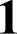 2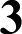 45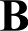 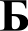 А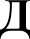 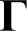 1.	Николай	Павлович	I	Палкин(Незабвенный)1. Николай Александрович Кровавый2. 1825-18552. 1894-19173. Проиграна Крымская война,построена Николаевская железная дорога, подавлено польское и венгерское восстания  и др.3. Достроен Транссиб, начатостроительство КВЖД, проиграна русско- японская война, подавлена Первая российская революция, появилась Думская монархия и др.4. Государство  оказалось  в сильнейшемкризисе и стали необходимы Великие реформы4. Самодержавие показало своюнеэффективность, «вера в доброго царя» была разрушена, вследствие февральской революции началась борьба демократии и тоталитаризма, к власти пришли вожди тоталитарных режимов1. Покровский собор на Красной площади (что на Рву), Храм Василия Блаженного1. Храм Спаса-на-крови2. Построен  в честь взятия Казани2. Построен на месте убийстваАлександра II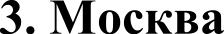 3. Санкт-Петербург4. Барма  и Постник, шатровый4. Парланд, псевдорусский5. Иван Грозный5. Александр III